GIỜ HỌC THƠ CỦA CÁC BÉ LỚP C1   Những bài thơ cho trẻ mầm non về những chủ đề quen thuộc sẽ giúp kích thích trí não của trẻ trở nên nhạy bén hơn. Bằng từ ngữ và nhịp điệu hay bé có thể nghe trong lúc đang tắm, trên đường đi học về, trước khi đi ngủ. Ba mẹ hãy dành một chút thời gian để đọc cho bé nghe nhé!   Giai đoạn 3 tuổi là lúc ba mẹ nên chú ý dạy bé học bằng những giai điệu bắt tai, hình ảnh bắt mắt để bé thêm tò mò và thêm ham học hỏi những kiến thức mới lạ. Những bài thơ dưới đây hy vọng sẽ giúp ích rất nhiều trong việc phát triển tư duy, sự ghi nhớ của bé.   Bé sẽ rất hạnh phúc nếu như được đọc thơ cho ông bà, ba mẹ và người lớn xung quanh nghe và tán dương. Ở độ tuổi này, các bé đã bắt đầu thích khám phá cuộc sống xung quanh.    Nghiên cứu đã chỉ ra rằng những bài thơ có khả năng thúc đẩy trẻ học đọc, hình thành nhận thức về âm vần và xây dựng các kỹ năng quan trọng như từ vựng, trôi chảy, diễn đạt và bố cục câu…Vì vậy việc cho trẻ tiếp xúc với đọc thơ và sáng tác thơ sẽ giúp trẻ có những kỹ năng nền tảng để phát triển khả năng đọc – viết khi lớn lên.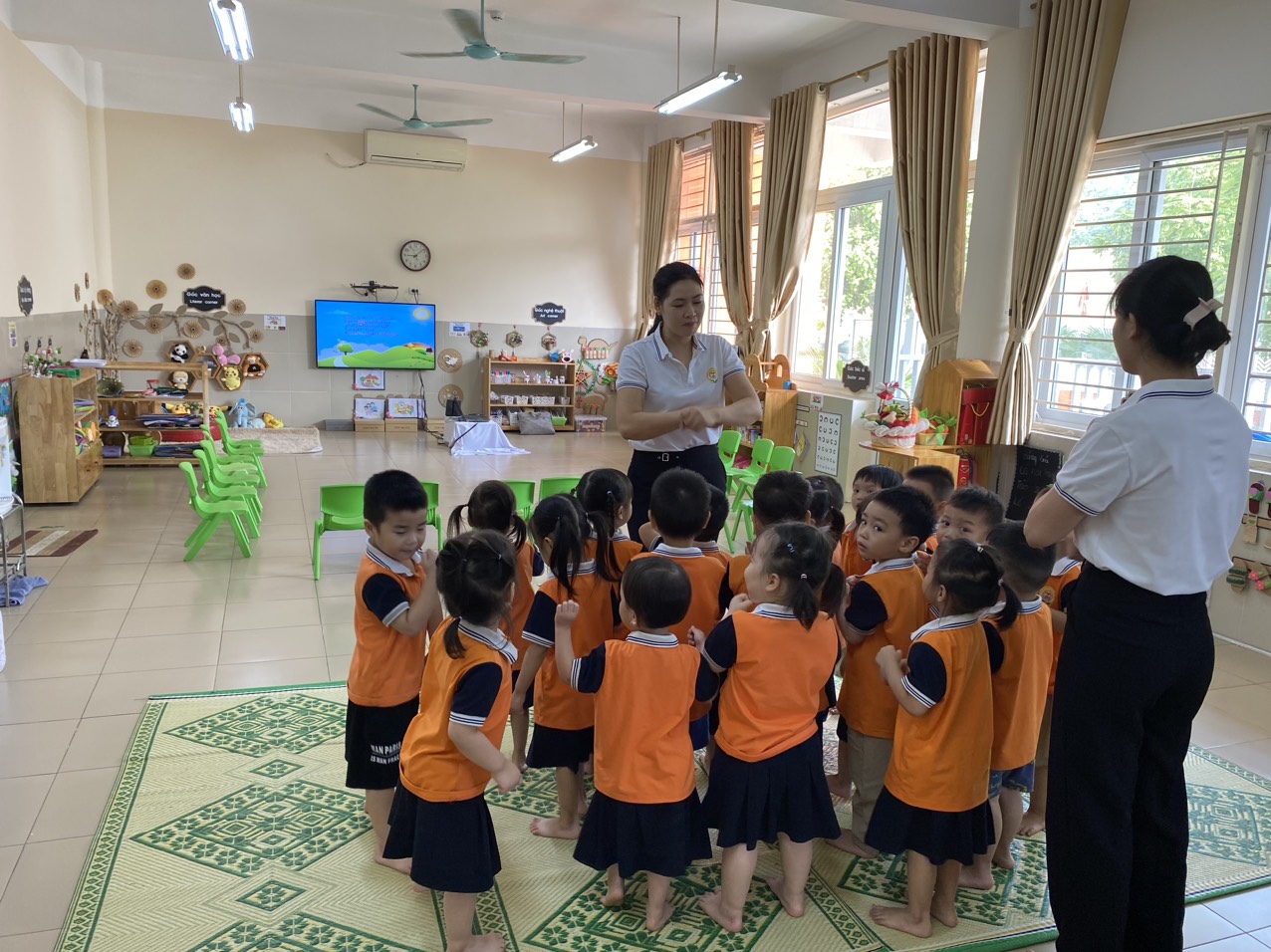 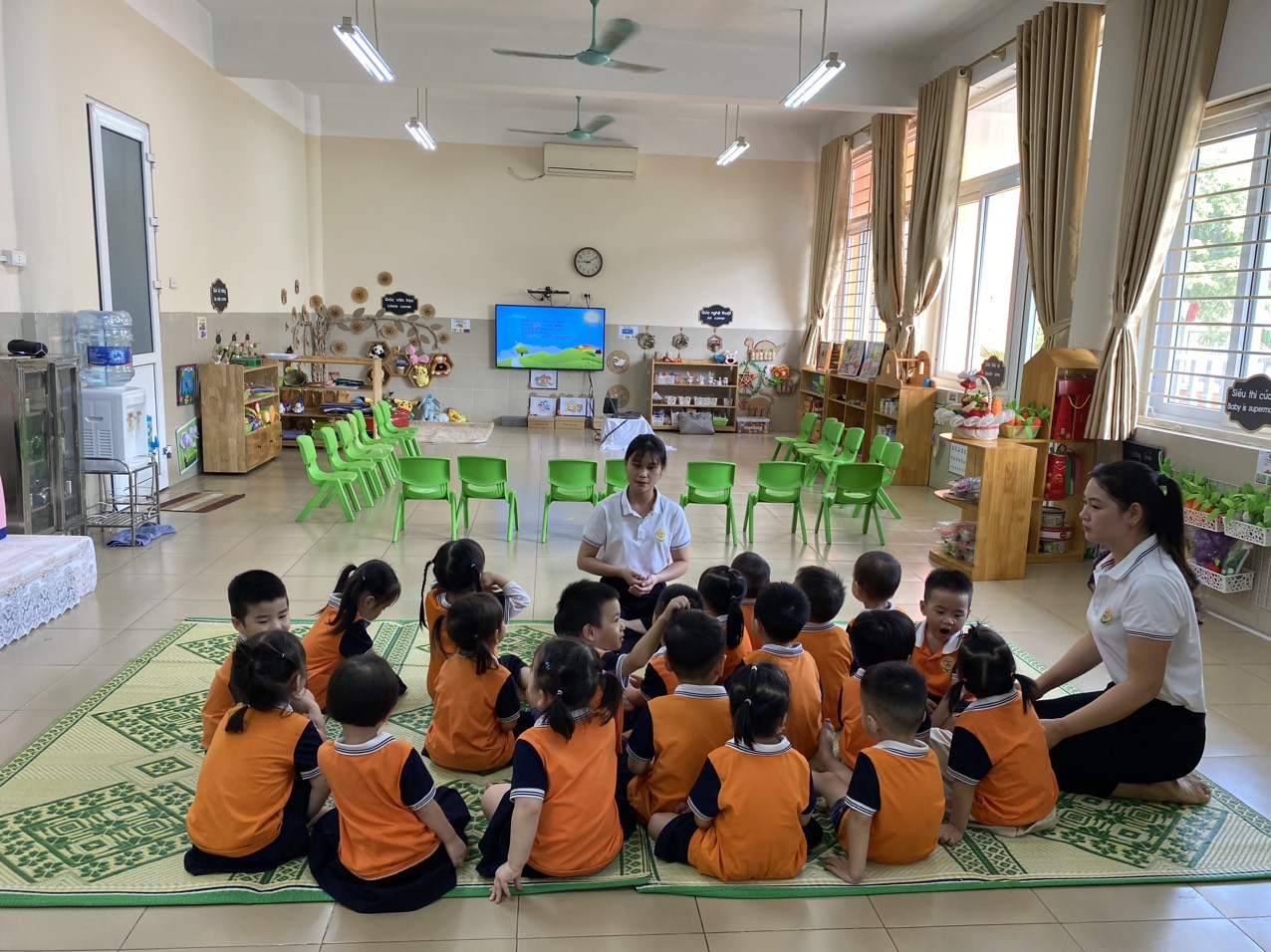 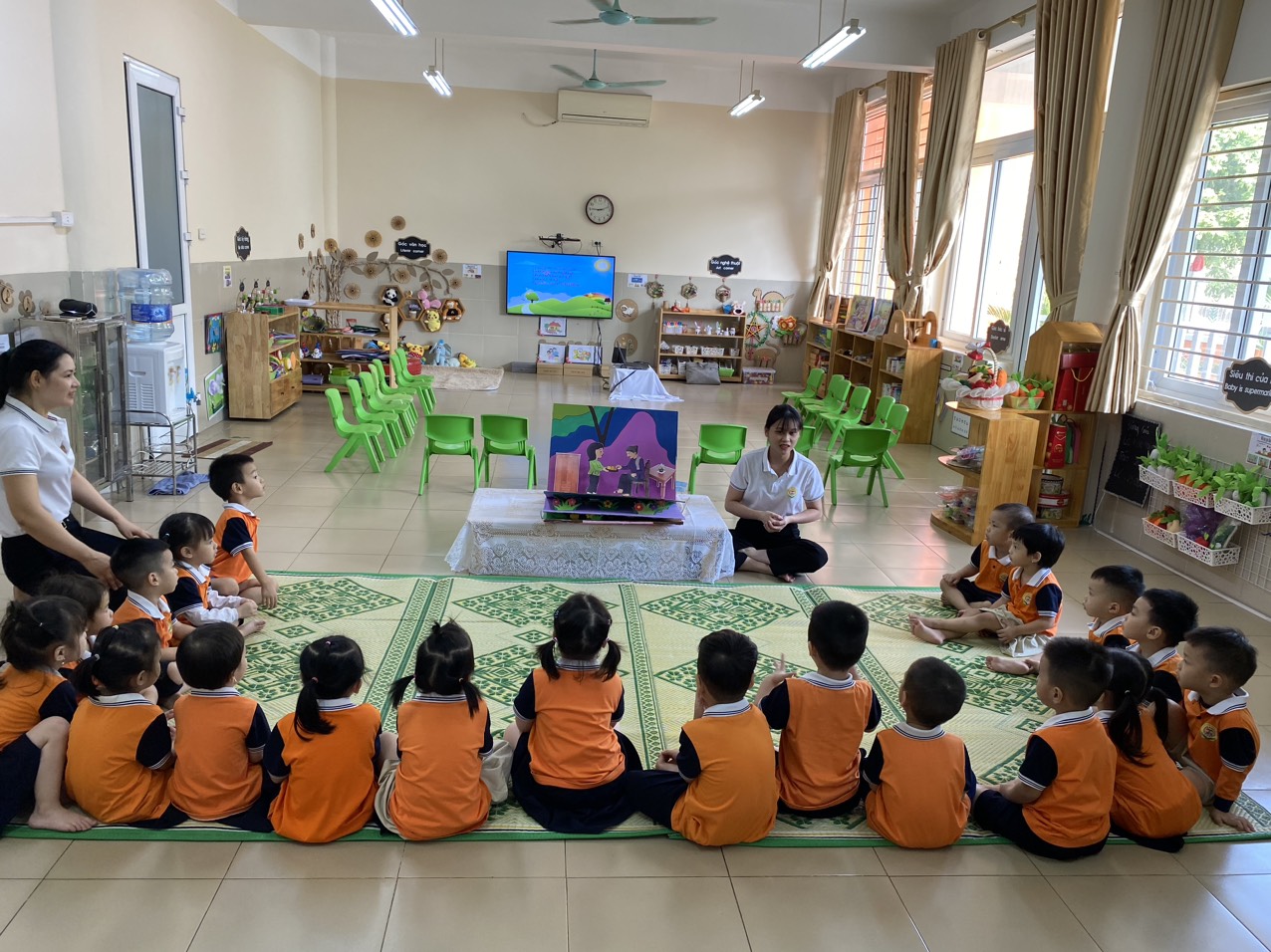 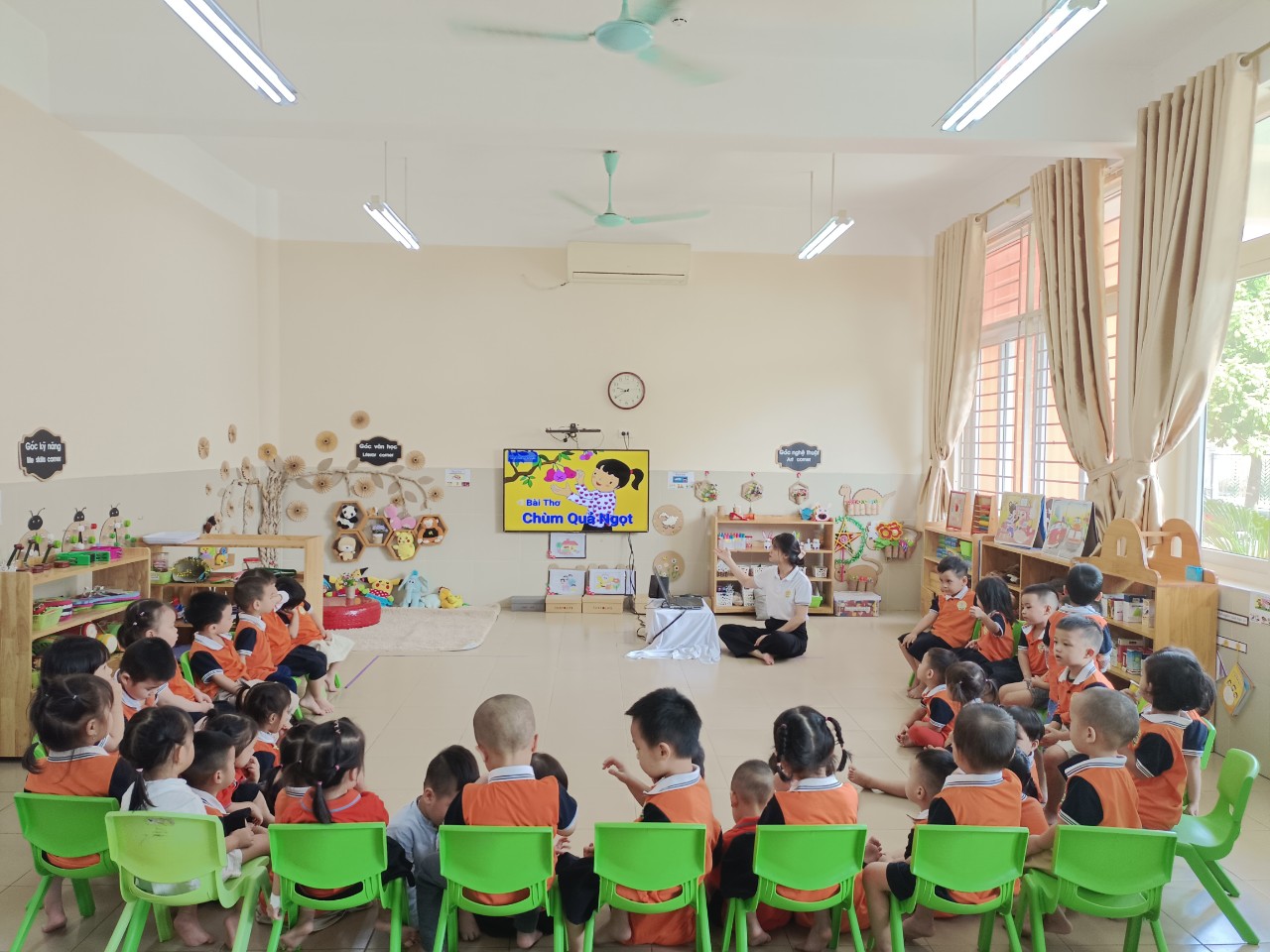 